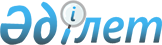 О повышении базовых ставок земельного налога на земли сельскохозяйственного назначения, не используемые в соответствии с земельным законодательством Республики Казахстан в границах Астраханского района
					
			Утративший силу
			
			
		
					Решение Астраханского районного маслихата Акмолинской области от 29 июня 2018 года № 6С-38-6. Зарегистрировано Департаментом юстиции Акмолинской области 23 июля 2018 года № 6736. Утратило силу решением Астраханского районного маслихата Акмолинской области от 30 сентября 2022 года № 7С-29-3
      Сноска. Утратило силу решением Астраханского районного маслихата Акмолинской области от 30.09.2022 № 7С-29-3 (вводится в действие по истечении десяти календарных дней после дня его первого официального опубликования).
      В соответствии с пунктом 5 статьи 509 Кодекса Республики Казахстан от 25 декабря 2017 года "О налогах и других обязательных платежах в бюджет (Налоговый кодекс)", Астраханский районный маслихат РЕШИЛ:
      1. Повысить базовые ставки земельного налога на земли сельскохозяйственного назначения, не используемые в соответствии с земельным законодательством Республики Казахстан в границах Астраханского района в десять раз.
      2. Настоящее решение вступает в силу со дня государственной регистрации в Департаменте юстиции Акмолинской области и вводится в действие со дня официального опубликования.
      "СОГЛАСОВАНО"
      29.06.2018 г
					© 2012. РГП на ПХВ «Институт законодательства и правовой информации Республики Казахстан» Министерства юстиции Республики Казахстан
				
      Председатель сессиирайонного маслихата

Д.Сагадатов

      Секретарь районногомаслихата

М.Кожахмет

      Аким Астраханскогорайона

Н.Сеилов
